Lista obecności Uczestników Projektu na szkoleniu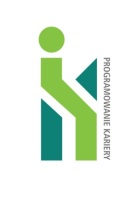 Załącznik nr 3 do zarządzenia nr 105 Rektora Uniwersytetu Śląskiego w Katowicach z dnia 8 lipca 2014 r.Załącznik nr 5 do Regulaminu uczestnictwa w projekcie „Programowanie kariery – wsparcie młodych osób na rynku pracy”Data szkolenia:Temat szkolenia:Imię i nazwisko Prowadzącego zajęcia:Imię i nazwisko Uczestnika ProjektuPodpis - 1 dzieńPodpis - 2 dzień1.2.3.4.5.6.7.8.9.10.11.12.13.14.15.………………………………………………Data i podpis Prowadzącego zajęcia………………………………………………Zatwierdzenie - Data i podpis Koordynatora Projektu